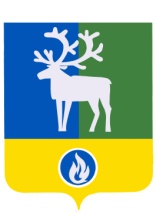 СЕЛЬСКОЕ ПОСЕЛЕНИЕ ПОЛНОВАТБЕЛОЯРСКИЙ РАЙОНХАНТЫ-МАНСИЙСКИЙ АВТОНОМНЫЙ ОКРУГ – ЮГРААДМИНИСТРАЦИЯ СЕЛЬСКОГО ПОСЕЛЕНИЯ ПОЛНОВАТПОСТАНОВЛЕНИЕ         от 27 марта 2018 года                                                                                                           № 33О внесении изменений в муниципальную программу сельского  поселения Полноват «Реализация полномочий органов местного самоуправления                        на 2017-2023 годы»    П о с т а н о в л я ю:1. Внести  в  муниципальную программу сельского поселения Полноват «Реализация полномочий органов местного самоуправления на 2017 – 2023 годы», утвержденную постановлением администрации сельского поселения Полноват от 28 октября 2016 года  № 157 «Об утверждении муниципальной программы сельского поселения Полноват «Реализация полномочий органов местного самоуправления на 2017-2023 годы» (далее – Программа),  следующие изменения:1) шестую позицию паспорта Программы, касающуюся финансового обеспечения, изложить в следующей редакции:2) раздел 4 «Ресурсное обеспечение муниципальной программы» изложить в следующей редакции:«4. Ресурсное обеспечение муниципальной программы4.1. Финансирование муниципальной программы осуществляется за счет средств федерального бюджета, бюджета Ханты-Мансийского автономного округа - Югры и бюджета сельского поселения Полноват.4.2. Общий объем финансирования муниципальной программы на 2017-2023 годы сельского поселения Полноват составляет 206 114,8 тыс. рублей.         4.3. Планирование бюджетных ассигнований на реализацию муниципальной программы на очередной финансовый год и плановый период осуществляется по результатам ежегодной оценки эффективности реализации Программы.»;3)  приложение 2 к Программе «Перечень основных мероприятий муниципальной программы, объемы и источники их финансирования» изложить в редакции согласно приложению 1  к настоящему постановлению.2. Опубликовать настоящее постановление в бюллетене «Официальный вестник сельского поселения Полноват».3. Настоящее постановление вступает в силу после его официального опубликования.4. Контроль за выполнением постановления возложить на заместителя главы муниципального образования, заведующего сектором муниципального хозяйства администрации сельского поселения Полноват Уразова Е.У.Глава сельского поселения Полноват                                                                    Л.А. МакееваПРИЛОЖЕНИЕ 1к постановлению администрации сельского поселения Полноват от 27 марта  2018 года № 33ПРИЛОЖЕНИЕ 2к муниципальной программе сельского поселения Полноват «Реализация полномочий органов местного самоуправления на 2017-2023 годы»Перечень основных мероприятий муниципальной программы, объемы и источники их финансирования__________________________«Финансовое обеспечение муниципальной программы №п/пНаименование основных мероприятий муниципальной программы (связь мероприятий с показателями муниципальной программы)Ответственный исполнитель, соисполнитель муниципальной программыИсточники финансированияОбъем бюджетных ассигнований на реализацию муниципальной программы, тыс. рублейОбъем бюджетных ассигнований на реализацию муниципальной программы, тыс. рублейОбъем бюджетных ассигнований на реализацию муниципальной программы, тыс. рублейОбъем бюджетных ассигнований на реализацию муниципальной программы, тыс. рублейОбъем бюджетных ассигнований на реализацию муниципальной программы, тыс. рублейОбъем бюджетных ассигнований на реализацию муниципальной программы, тыс. рублейОбъем бюджетных ассигнований на реализацию муниципальной программы, тыс. рублейОбъем бюджетных ассигнований на реализацию муниципальной программы, тыс. рублей№п/пНаименование основных мероприятий муниципальной программы (связь мероприятий с показателями муниципальной программы)Ответственный исполнитель, соисполнитель муниципальной программыИсточники финансированиявсегов том числе:в том числе:в том числе:в том числе:в том числе:в том числе:в том числе:№п/пНаименование основных мероприятий муниципальной программы (связь мероприятий с показателями муниципальной программы)Ответственный исполнитель, соисполнитель муниципальной программыИсточники финансированиявсего2017 год2018 год2019 год2020 год2021 год2022 год2023 год123456789101112Обеспеченность выполнения полномочий  органов местного самоуправления (показатель 1)администрация сельского поселения Полноватбюджет сельского поселения Полноват (далее -  бюджет поселения)91 151,213 174,613 022,712 967,512 996,612 996,612 996,612 996,6Создание условий для развития и совершенствования муниципальной службы (показатель 2, 3)администрация сельского поселения Полноватбюджет поселения255,649,234,434,434,434,434,434,4Реализация отдельных государственных полномочий (показатель 4)администрация сельского поселения Полноватфедеральный бюджет Российской федерации (далее - федеральный бюджет)1 597,6242,7231,7214,0227,3227,3227,3227,3Создание  резерва  материальных ресурсов для ликвидации чрезвычайных ситуаций и в целях гражданской обороны (показатель 5)администрация сельского поселения Полноватбюджет поселения150,030,020,020,020,020,020,020,0Мероприятия по обеспечению первичных мер пожарной безопасности (показатель 6-8)администрация сельского поселения Полноватбюджет поселения291,954,962,035,035,035,035,035,0Мероприятия по профилактике правонарушений (показатель 9)администрация сельского поселения Полноватбюджет поселения136,45,021,921,921,921,921,921,9Обеспечение мероприятий по энергосбережению  и повышению энергетической эффективности (показатель 10)администрация сельского поселения Полноватбюджет поселения638,2183,8312,928,328,328,328,328,3Организация благоустройства территории поселения (показатель 11)администрация сельского поселения Полноватбюджет поселения8 402,72 226,12 070,61 147,4740,4739,4739,4739,4Организация благоустройства территории поселения (показатель 11)администрация сельского поселения Полноватбюджет ХМАО – Югры (далее – окружной бюджет)100,00,00,00,0100,00,00,00,0Организация благоустройства территории поселения (показатель 11)администрация сельского поселения ПолноватИТОГО8 502,72 226,12 070,61147,4840,4739,4739,4739,4Обеспечение надлежащего уровня эксплуатации муниципального имущества (показатель 12)администрация сельского поселения Полноватбюджет поселения5 241,7802,9739,8739,8739,8739,8739,8739,8Предоставление субсидий юридическим лицам (за исключением государственных (муниципальных) учреждений), индивидуальным предпринимателям, физическим лицам, оказывающим населению жилищно-коммунальные услуги (показатель 13,14)администрация сельского поселения Полноватбюджет поселения1 955,6762,4909,4283,80,00,0 0,00,0Содержание объектов размещения отходов (показатель  15)администрация сельского поселения Полноватбюджет поселения1 400,0200,0200,0200,0 200,0200,0200,0200,0Реализация мероприятий в сфере коммунального хозяйства (показатель 16)администрация сельского поселения Полноватбюджет поселения480,0480,00,00,00,00,00,00,0Создание условий для обеспечения бытового обслуживания населения (показатель 17)администрация сельского поселения Полноватбюджет поселения742,4362,4380,00,00,00,00,00,0Организация досуга, предоставление услуг организаций культуры (показатель  18)администрация сельского поселения Полноватбюджет поселения65 558,28 911,513 473,08 596,18 644,48 644,48 644,48 644,4Организация досуга, предоставление услуг организаций культуры (показатель  18)администрация сельского поселения Полноватокружной бюджет2 200,50,02 200,50,00,00,00,00,0Организация досуга, предоставление услуг организаций культуры (показатель  18)администрация сельского поселения ПолноватИТОГО67 758,78 911,515 673,58 596,18 644,48 644,48 644,48 644,4Развитие физической культуры и массового спорта (показатель 19)администрация сельского поселения Полноватбюджет поселения210,030,030,030,030,030,030,030,0Реализация мероприятий в области социальной политики (показатель 20)администрация сельского поселения Полноватбюджет поселения195,133,127,027,027,027,027,027,0Управление резервными средствами бюджета поселения (показатель 21)администрация сельского поселения Полноватбюджет поселения6 761,3100,0100,0772,11 447,31 447,31 447,31 447,3Дорожная деятельность (показатель  22)администрация сельского поселения Полноватбюджет поселения16 016,11 964,83 165,82 177,12 177,12 177,12 177,12 177,1Предоставление иных межбюджетных трансфертов из бюджета поселения (показатель  23)администрация сельского поселения Полноватбюджет поселения2 340,62 331,61,51,51,51,51,51,5Мероприятия по обеспечению безопасности людей на водных объектах (показатель 6)администрация сельского поселения Полноватбюджет поселения9,00,01,51,51,51,51,51,5Обеспечение проведения выборов и референдумов (показатель 24)администрация сельского поселения Полноватбюджет поселения280,70,0280,70,00,00,00,00,0Итого по муниципальной программефедеральный бюджет1 597,6242,7231,7214,0227,3227,3227,3227,3Итого по муниципальной программеокружной бюджет2 300,50,02 200,50,0100,00,00,00,0Итого по муниципальной программебюджет поселения202 216,731 702,334 853,227 083,427 145,227 144,227 144,227 144,2Итого по муниципальной программеВСЕГО206 114,831 945,037 285,427 297,427 472,527 371,527 371,527 371,5